Assignment # 21(Important Geometry Symbols)How would you show that the figures below have been bisected?  Explain what your symbols actually mean: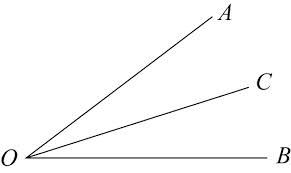 	     Q			T
	Draw all necessary marks on the figure below, showing that it is a rectangle.  Explain what your symbols actually mean:Draw an equilateral triangle below.  Then, show its altitude going straight up.  Finally, indicate that the height bisects the base:Describe what the symbols in the diagram below mean: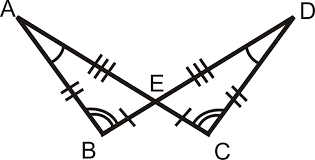 Restate the sentence below as a conditional statement.  Then, write its converse, inverse, and contrapositive:Mr. Aidi is not funny!Conditional:Converse:Inverse:Contrapositive:Use symbolic notation to express the exact same statements you made above:Conditional:Converse:Inverse:Contrapositive: